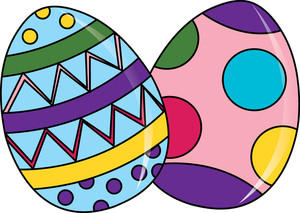 Easter half-term every point tennis camp April 9th – 13th 9am - 3pm @ Wolverhampton Lawn Tennis & Squash Club, 53 Newbridge Cresent, WV6 0LH                                      Professional, fun tennis camps for players aged 4 – 16 of all standards, run by licensed, fully qualified coaching staffContact WLTSC reception for details on 01902 755265Please choose days and times belowPLEASE NOTE UNDER 6’S CAN ONLY ATTEND 9am – 1pmRegistration formName:................................................................ Age:.........Phone number: ..................................................................................Medical conditions: ..............................................................................................Food/dietary requirements: ..................................................................................Amount paid......................................................................................................WLTSC Membership number:......................................................................MembersNon membersMorning or afternoon only£12£18Morning or afternoon inc lunch£16£21Full day£23£31All week£95.00£135MonTueWedThursFridayAll week9am – 12pm9am – 1pm (inc. Lunch)All day until 3pm